Суицид – умышленное самоповреждение со смертельным исходом (лишение себя жизни).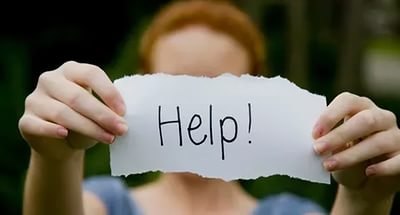 Что в поведении подростка должно насторожитьРезкое снижение успеваемости, проявление безразличия к учебе и оценкам.Подавленное настроение, пониженный эмоциональный фон, раздражительность, которое сохраняется длительное время.Резкое изменение поведения (стал неряшливым, не хочет разговаривать с близкими ему людьми, начал раздаривать дорогие ему вещи, теряет интерес к тому, чем раньше любил заниматься, отдаляется от друзей).Ребенок прямо или косвенно говорит о желании умереть или убить себя или о нежелании продолжать жизнь. (Разговоры о нежелании жить – попытка привлечь внимание взрослого к себе и своим проблемам. Бытует миф, что если человек говорит об этом,  то значит, этого не сделает. Однако это не так! Отчаявшийся подросток, на которого не обращают внимания, вполне может довести свое намерение до конца).Рискованное поведение, в котором высока вероятность причинения вреда своей жизни и здоровью. Признаки готовящегося самоубийства:1. Депрессия (тревога, уныние, отсутствие планов на будущее, мысли о смерти, бессонница, потеря аппетита, уход от контактов, постоянная усталость, немотивированная агрессия).2. Прощание в различных формах.3. Письменные указания, раздача ценных вещей.4. Внешняя удовлетворённость, т.к. когда решение принято, появляется избыток энергии. Внешне может казаться, что человек отказался от суицида. Это состояние опаснее, чем глубокая депрессия.5. Угроза – прямая или косвенная.Четыре основные причины самоубийства:Изоляция (чувство, что тебя никто не понимает, тобой никто не интересуется);Беспомощность (ощущение,  что ты не можешь контролировать жизнь, все зависит не от тебя);Безнадежность (когда будущее не предвещает ничего хорошего);Чувство собственной незначимости (уязвленное чувство собственного достоинства, низкая самооценка, переживание некомпетентности, стыд за себя).Если Вы заметили признаки опасности нужно:Попытаться выяснить причины кризисного состоянияОкружить ребенка вниманием и заботойОбратиться за помощью к психологуВ случае длительно сохраняющихся признаков, таких как отсутствие интереса к деятельности, плохое настроение, изменение аппетита, необходимо обратиться за помощью к психиатру, психотерапевту.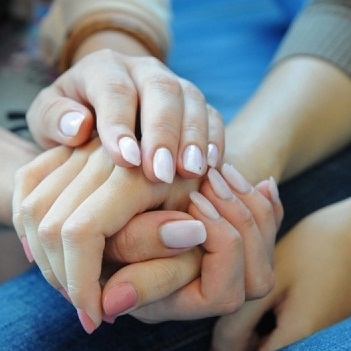 При малейшем подозрении на суицид – обращайтесь к специалистам!Внимание!!! Решение лишить себя жизни – спонтанный порыв, поэтому его практически  не возможно предугадать и предотвратить. На самом деле роковой шаг редко совершается под влиянием внезапного порыва. В большинстве случаев решение вызревает постепенно, вынашивается несколько дней, недель или даже месяцев. Человек задумавший лишить себя жизни, никому не станет об этом рассказывать. Если кто-то и заговорил об этом – значит, не всерьез. Большинство покусившихся на свою жизнь (примерно семь из десяти) с кем-то делились своими планами или хотя бы намекали на них. Не всегда эти намеки удается уловить и правильно понять. Самое главное помнить: для многих «последней каплей» послужило именно то, что близкие от них отмахнулись, не приняли их всерьез. Телефон доверия:Всероссийский телефон доверия8 (800) 200-01-22Краснодарский краевой телефон доверия психологической службы8 (861)224-05-958 (861) 243-0-263 Составитель: педагог-психолог Выголова О.Н.ВМЕСТЕ ПРЕДОТВРАТИМ БЕДУПамятка для педагогов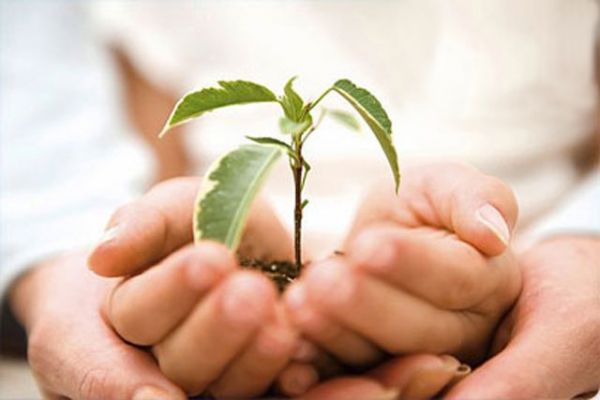 